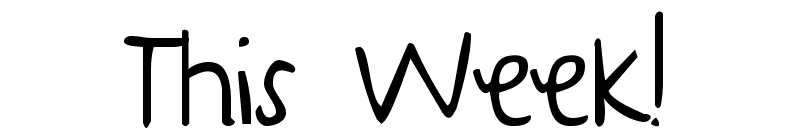 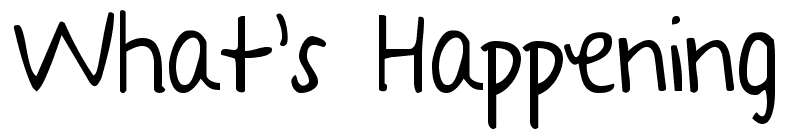 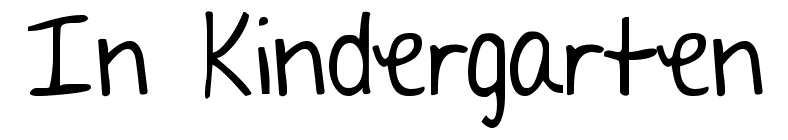 Nov. 28-Dec. 2Notes:    WOW, it is super fun putting together your child’s report cards.  They will be going home later next week.  Dec. 8/9. K-8.    Be sure you look for them.  I will be sending an informational note regarding the report cards.  This will help you understand the report card.  If you have further questions, or cannot view this….please let me know.  We will focus on holidays around the world, launch into a new Math unit, think about retelling with stories, go roller skating, have a hot chocolate social and MORE!***Please use the writing paper I sent home to help your child sound spell a story.  Watch them use their writing power by creating a “true story.”  Let them sound spell         A learning goal I have this week is:To recognize, write and say the Ee & Kk &  Aa, Bb, Cc, Ff, Gg, Hh, Ii, Jj, Ll, Mm, Nn, Oo, Qq, Rr, Ss, Tt, Ww, ZzTo continue practicing common color words…..ex. red, orange  see list from report card To create a number line 0-20 or larger numbers, for home practice..focus on addition/subtraction conceptsTo read many stories at home and retell focusing on events in the story.To remember books are available for check out for 2-3 nights each time. To express the needs and describe parts of a Madagascar Hissing Cockroach Monday28Word and letter work - Ee Ellie elephant and Kk Kao kangarooSetting up our habitat for future Madagascar Hissing CockroachesReaders focus on retelling  -model and practice ways with booksHoliday traditions-weekly reader day 1 of many focus on holiday traditions around the worldMusic and movement with Mrs. SarahIdentify & sort 2 & 3 dimensional shapes/ flat & solid Writers think about an event in the past few days to write narratives about.  First, middle and last parts.  Tuesday29Word and letter work related to Ee/ Kk    handwritingReaders identify the storybook setting when they retellSnail observations—why. How. When ?’sNumber line Mathematics part 2--create and take homeModular 2 assessmentsReaders follow the events of the story when retelling Wednesday30Word and letter work related to common color wordsContinue our “My family and I” unit study with the school agesReaders act out their stories when they retell—start topic of storytelling through drama---Set up for the class storybook storytelling with “The Mitten” storybookMusic and movement with Mrs. SarahModular 2 assessmentsTop it number cards- focus on more/less/higher/lower Thursday1Word and letter work related to phonics with Ee and Kk Ways I take care of my body~ focus on exercisePartnership retelling with others & continue “The Mitten”Start of Modular 3 Math comparison of length, weight, capacity & numbers 1-10Classroom practice re-telling “The Mitten” story with acting***Bring in and share an Ee/Kk word, item, or picture for the dayFriday2Regular classroom morning meeting today*Word and letter work related to “My Letter Ee/Kk Word Book”Habitat focus project-What types are there???Can we present our story “The Mitten?”  invite other rooms if ready at 3:30.  Compare lengths of taller than & shorter than in Math